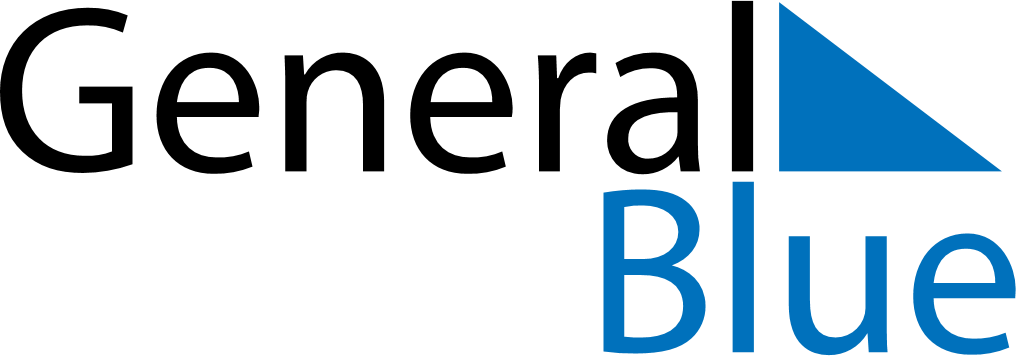 Australia 2027 HolidaysAustralia 2027 HolidaysDATENAME OF HOLIDAYJanuary 1, 2027FridayNew Year’s DayJanuary 26, 2027TuesdayAustralia DayMarch 26, 2027FridayGood FridayMarch 27, 2027SaturdayEaster SaturdayMarch 28, 2027SundayEaster SundayMarch 29, 2027MondayEaster MondayApril 25, 2027SundayAnzac DayMay 9, 2027SundayMother’s DaySeptember 5, 2027SundayFather’s DayDecember 25, 2027SaturdayChristmas DayDecember 26, 2027SundayBoxing DayDecember 27, 2027MondayChristmas Day (substitute day)December 28, 2027TuesdayBoxing Day (substitute day)